Supplementary Information:Succinate is a natural suppressor of antiviral immune response by targeting MAVSYue Xiao1, Xinyi Chen1, Zhun Wang 2, Jiazheng Quan1, Xibao Zhao1, Haimei Tang1, Han Wu1, Qianqian Di1, Zherui Wu1, Weilin Chen1,*1Department of Immunology, School of Medicine, Shenzhen University, Shenzhen, 518055, China.2Technological Center, Changchun Customs 1301 Puyang Street, Changchun, Jilin, 130062, China, 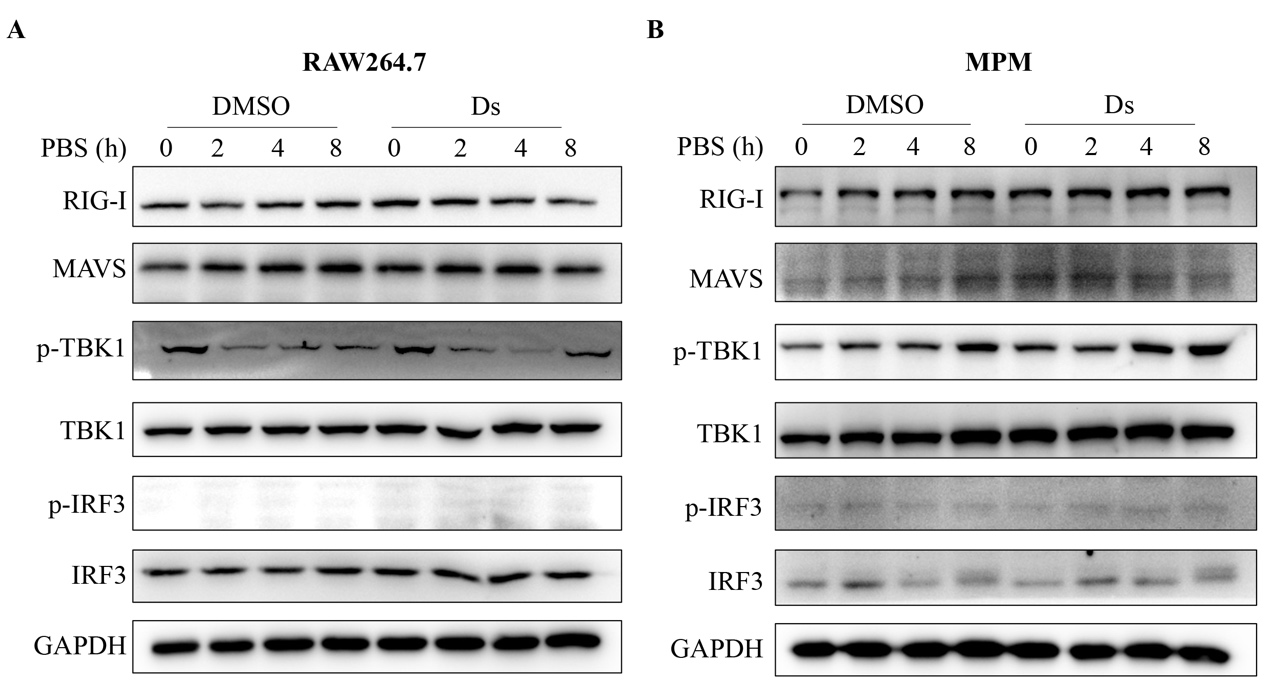 Figure S1. The expression levels of MAVS-IRF3 signaling proteins in the mice macrophages treated with succinatee. (A) RAW264.7 cells and (B) MPM were pretreated with 5 mM Ds or DMSO for 3 h followed treatment with PBS the indicated times. Cell lysates were immunoblotted with the indicated antibodies. 